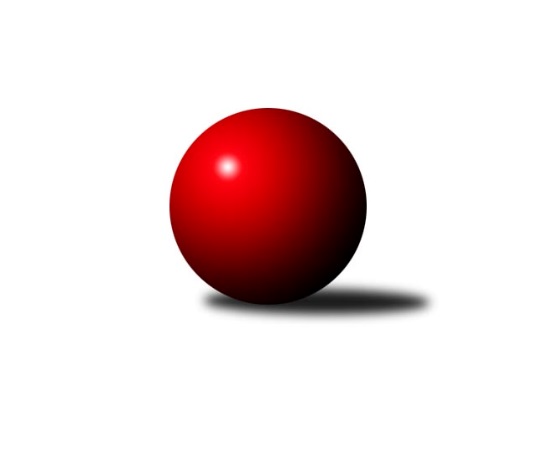 Č.1Ročník 2011/2012	13.6.2024 2. KLM B 2011/2012Statistika 1. kolaTabulka družstev:		družstvo	záp	výh	rem	proh	skore	sety	průměr	body	plné	dorážka	chyby	1.	KK Blansko	1	1	0	0	8.0 : 0.0 	(19.0 : 5.0)	3484	2	2256	1228	16	2.	TJ Valašské Meziříčí	1	1	0	0	7.0 : 1.0 	(19.0 : 5.0)	3325	2	2195	1130	13	3.	TJ Opava˝A˝	1	1	0	0	7.0 : 1.0 	(17.5 : 6.5)	3314	2	2202	1112	15	4.	KK Moravská Slávia Brno ˝A˝	1	1	0	0	6.0 : 2.0 	(18.0 : 6.0)	3536	2	2302	1234	10	5.	KK Slovan Rosice	1	1	0	0	5.0 : 3.0 	(15.5 : 8.5)	3358	2	2237	1121	23	6.	TJ Rostex Vyškov ˝A˝	1	1	0	0	5.0 : 3.0 	(12.0 : 12.0)	3298	2	2208	1090	23	7.	HKK Olomouc ˝A˝	1	0	0	1	3.0 : 5.0 	(12.0 : 12.0)	3239	0	2120	1119	27	8.	KK Zábřeh	1	0	0	1	3.0 : 5.0 	(8.5 : 15.5)	3255	0	2161	1094	27	9.	KK Moravská Slávia Brno ˝B˝	1	0	0	1	2.0 : 6.0 	(6.0 : 18.0)	3393	0	2242	1151	13	10.	KK Šumperk˝A˝	1	0	0	1	1.0 : 7.0 	(6.5 : 17.5)	3140	0	2162	978	34	11.	SK Baník Ratiškovice	1	0	0	1	1.0 : 7.0 	(5.0 : 19.0)	3107	0	2102	1005	27	12.	Sokol Přemyslovice˝A˝	1	0	0	1	0.0 : 8.0 	(5.0 : 19.0)	3131	0	2144	987	35Tabulka doma:		družstvo	záp	výh	rem	proh	skore	sety	průměr	body	maximum	minimum	1.	KK Blansko	1	1	0	0	8.0 : 0.0 	(19.0 : 5.0)	3484	2	3484	3484	2.	TJ Opava˝A˝	1	1	0	0	7.0 : 1.0 	(17.5 : 6.5)	3314	2	3314	3314	3.	KK Moravská Slávia Brno ˝A˝	1	1	0	0	6.0 : 2.0 	(18.0 : 6.0)	3536	2	3536	3536	4.	KK Slovan Rosice	0	0	0	0	0.0 : 0.0 	(0.0 : 0.0)	0	0	0	0	5.	TJ Valašské Meziříčí	0	0	0	0	0.0 : 0.0 	(0.0 : 0.0)	0	0	0	0	6.	KK Moravská Slávia Brno ˝B˝	0	0	0	0	0.0 : 0.0 	(0.0 : 0.0)	0	0	0	0	7.	Sokol Přemyslovice˝A˝	0	0	0	0	0.0 : 0.0 	(0.0 : 0.0)	0	0	0	0	8.	KK Šumperk˝A˝	0	0	0	0	0.0 : 0.0 	(0.0 : 0.0)	0	0	0	0	9.	TJ Rostex Vyškov ˝A˝	0	0	0	0	0.0 : 0.0 	(0.0 : 0.0)	0	0	0	0	10.	HKK Olomouc ˝A˝	1	0	0	1	3.0 : 5.0 	(12.0 : 12.0)	3239	0	3239	3239	11.	KK Zábřeh	1	0	0	1	3.0 : 5.0 	(8.5 : 15.5)	3255	0	3255	3255	12.	SK Baník Ratiškovice	1	0	0	1	1.0 : 7.0 	(5.0 : 19.0)	3107	0	3107	3107Tabulka venku:		družstvo	záp	výh	rem	proh	skore	sety	průměr	body	maximum	minimum	1.	TJ Valašské Meziříčí	1	1	0	0	7.0 : 1.0 	(19.0 : 5.0)	3325	2	3325	3325	2.	KK Slovan Rosice	1	1	0	0	5.0 : 3.0 	(15.5 : 8.5)	3358	2	3358	3358	3.	TJ Rostex Vyškov ˝A˝	1	1	0	0	5.0 : 3.0 	(12.0 : 12.0)	3298	2	3298	3298	4.	TJ Opava˝A˝	0	0	0	0	0.0 : 0.0 	(0.0 : 0.0)	0	0	0	0	5.	KK Zábřeh	0	0	0	0	0.0 : 0.0 	(0.0 : 0.0)	0	0	0	0	6.	KK Blansko	0	0	0	0	0.0 : 0.0 	(0.0 : 0.0)	0	0	0	0	7.	HKK Olomouc ˝A˝	0	0	0	0	0.0 : 0.0 	(0.0 : 0.0)	0	0	0	0	8.	SK Baník Ratiškovice	0	0	0	0	0.0 : 0.0 	(0.0 : 0.0)	0	0	0	0	9.	KK Moravská Slávia Brno ˝A˝	0	0	0	0	0.0 : 0.0 	(0.0 : 0.0)	0	0	0	0	10.	KK Moravská Slávia Brno ˝B˝	1	0	0	1	2.0 : 6.0 	(6.0 : 18.0)	3393	0	3393	3393	11.	KK Šumperk˝A˝	1	0	0	1	1.0 : 7.0 	(6.5 : 17.5)	3140	0	3140	3140	12.	Sokol Přemyslovice˝A˝	1	0	0	1	0.0 : 8.0 	(5.0 : 19.0)	3131	0	3131	3131Tabulka podzimní části:		družstvo	záp	výh	rem	proh	skore	sety	průměr	body	doma	venku	1.	KK Blansko	1	1	0	0	8.0 : 0.0 	(19.0 : 5.0)	3484	2 	1 	0 	0 	0 	0 	0	2.	TJ Valašské Meziříčí	1	1	0	0	7.0 : 1.0 	(19.0 : 5.0)	3325	2 	0 	0 	0 	1 	0 	0	3.	TJ Opava˝A˝	1	1	0	0	7.0 : 1.0 	(17.5 : 6.5)	3314	2 	1 	0 	0 	0 	0 	0	4.	KK Moravská Slávia Brno ˝A˝	1	1	0	0	6.0 : 2.0 	(18.0 : 6.0)	3536	2 	1 	0 	0 	0 	0 	0	5.	KK Slovan Rosice	1	1	0	0	5.0 : 3.0 	(15.5 : 8.5)	3358	2 	0 	0 	0 	1 	0 	0	6.	TJ Rostex Vyškov ˝A˝	1	1	0	0	5.0 : 3.0 	(12.0 : 12.0)	3298	2 	0 	0 	0 	1 	0 	0	7.	HKK Olomouc ˝A˝	1	0	0	1	3.0 : 5.0 	(12.0 : 12.0)	3239	0 	0 	0 	1 	0 	0 	0	8.	KK Zábřeh	1	0	0	1	3.0 : 5.0 	(8.5 : 15.5)	3255	0 	0 	0 	1 	0 	0 	0	9.	KK Moravská Slávia Brno ˝B˝	1	0	0	1	2.0 : 6.0 	(6.0 : 18.0)	3393	0 	0 	0 	0 	0 	0 	1	10.	KK Šumperk˝A˝	1	0	0	1	1.0 : 7.0 	(6.5 : 17.5)	3140	0 	0 	0 	0 	0 	0 	1	11.	SK Baník Ratiškovice	1	0	0	1	1.0 : 7.0 	(5.0 : 19.0)	3107	0 	0 	0 	1 	0 	0 	0	12.	Sokol Přemyslovice˝A˝	1	0	0	1	0.0 : 8.0 	(5.0 : 19.0)	3131	0 	0 	0 	0 	0 	0 	1Tabulka jarní části:		družstvo	záp	výh	rem	proh	skore	sety	průměr	body	doma	venku	1.	Sokol Přemyslovice˝A˝	0	0	0	0	0.0 : 0.0 	(0.0 : 0.0)	0	0 	0 	0 	0 	0 	0 	0 	2.	KK Zábřeh	0	0	0	0	0.0 : 0.0 	(0.0 : 0.0)	0	0 	0 	0 	0 	0 	0 	0 	3.	TJ Valašské Meziříčí	0	0	0	0	0.0 : 0.0 	(0.0 : 0.0)	0	0 	0 	0 	0 	0 	0 	0 	4.	KK Moravská Slávia Brno ˝B˝	0	0	0	0	0.0 : 0.0 	(0.0 : 0.0)	0	0 	0 	0 	0 	0 	0 	0 	5.	KK Slovan Rosice	0	0	0	0	0.0 : 0.0 	(0.0 : 0.0)	0	0 	0 	0 	0 	0 	0 	0 	6.	TJ Opava˝A˝	0	0	0	0	0.0 : 0.0 	(0.0 : 0.0)	0	0 	0 	0 	0 	0 	0 	0 	7.	KK Šumperk˝A˝	0	0	0	0	0.0 : 0.0 	(0.0 : 0.0)	0	0 	0 	0 	0 	0 	0 	0 	8.	HKK Olomouc ˝A˝	0	0	0	0	0.0 : 0.0 	(0.0 : 0.0)	0	0 	0 	0 	0 	0 	0 	0 	9.	SK Baník Ratiškovice	0	0	0	0	0.0 : 0.0 	(0.0 : 0.0)	0	0 	0 	0 	0 	0 	0 	0 	10.	KK Moravská Slávia Brno ˝A˝	0	0	0	0	0.0 : 0.0 	(0.0 : 0.0)	0	0 	0 	0 	0 	0 	0 	0 	11.	KK Blansko	0	0	0	0	0.0 : 0.0 	(0.0 : 0.0)	0	0 	0 	0 	0 	0 	0 	0 	12.	TJ Rostex Vyškov ˝A˝	0	0	0	0	0.0 : 0.0 	(0.0 : 0.0)	0	0 	0 	0 	0 	0 	0 	0 Zisk bodů pro družstvo:		jméno hráče	družstvo	body	zápasy	v %	dílčí body	sety	v %	1.	Stanislav Žáček 	KK Moravská Slávia Brno ˝A˝ 	1	/	1	(100%)	4	/	4	(100%)	2.	Michal Kellner 	KK Moravská Slávia Brno ˝A˝ 	1	/	1	(100%)	4	/	4	(100%)	3.	Radek Havran 	HKK Olomouc ˝A˝ 	1	/	1	(100%)	4	/	4	(100%)	4.	Milan Janyška 	TJ Opava˝A˝ 	1	/	1	(100%)	4	/	4	(100%)	5.	Ladislav Novotný 	KK Blansko  	1	/	1	(100%)	4	/	4	(100%)	6.	Miroslav Milan 	KK Moravská Slávia Brno ˝A˝ 	1	/	1	(100%)	4	/	4	(100%)	7.	Ivo Fabík 	KK Slovan Rosice 	1	/	1	(100%)	4	/	4	(100%)	8.	Vladimír Výrek 	TJ Valašské Meziříčí 	1	/	1	(100%)	4	/	4	(100%)	9.	Tomáš Cabák 	TJ Valašské Meziříčí 	1	/	1	(100%)	4	/	4	(100%)	10.	Ondřej Němec 	KK Blansko  	1	/	1	(100%)	4	/	4	(100%)	11.	Dalibor Matyáš 	KK Slovan Rosice 	1	/	1	(100%)	3.5	/	4	(88%)	12.	Jiří Vícha 	TJ Opava˝A˝ 	1	/	1	(100%)	3	/	4	(75%)	13.	Přemysl Žáček 	TJ Opava˝A˝ 	1	/	1	(100%)	3	/	4	(75%)	14.	Dalibor Tuček 	TJ Valašské Meziříčí 	1	/	1	(100%)	3	/	4	(75%)	15.	Peter Zaťko 	KK Moravská Slávia Brno ˝A˝ 	1	/	1	(100%)	3	/	4	(75%)	16.	Karel Kolařík 	KK Blansko  	1	/	1	(100%)	3	/	4	(75%)	17.	Martin Honc 	KK Blansko  	1	/	1	(100%)	3	/	4	(75%)	18.	Roman Flek 	KK Blansko  	1	/	1	(100%)	3	/	4	(75%)	19.	Radim Metelka 	TJ Valašské Meziříčí 	1	/	1	(100%)	3	/	4	(75%)	20.	David Volek 	TJ Valašské Meziříčí 	1	/	1	(100%)	3	/	4	(75%)	21.	Radim Marek 	TJ Opava˝A˝ 	1	/	1	(100%)	3	/	4	(75%)	22.	Jiří Zezulka 	HKK Olomouc ˝A˝ 	1	/	1	(100%)	3	/	4	(75%)	23.	Petr Streubel st.	KK Slovan Rosice 	1	/	1	(100%)	3	/	4	(75%)	24.	Štěpán Večerka 	KK Moravská Slávia Brno ˝B˝ 	1	/	1	(100%)	3	/	4	(75%)	25.	Aleš Staněk 	TJ Rostex Vyškov ˝A˝ 	1	/	1	(100%)	3	/	4	(75%)	26.	Jiří Trávníček 	TJ Rostex Vyškov ˝A˝ 	1	/	1	(100%)	3	/	4	(75%)	27.	Martin Sitta 	KK Zábřeh 	1	/	1	(100%)	3	/	4	(75%)	28.	Erik Gordík 	TJ Rostex Vyškov ˝A˝ 	1	/	1	(100%)	3	/	4	(75%)	29.	Vladimír Konečný 	TJ Opava˝A˝ 	1	/	1	(100%)	2.5	/	4	(63%)	30.	Jan Bernatík 	KK Moravská Slávia Brno ˝B˝ 	1	/	1	(100%)	2	/	4	(50%)	31.	Roman Porubský 	KK Blansko  	1	/	1	(100%)	2	/	4	(50%)	32.	Miroslav Smrčka 	KK Šumperk˝A˝ 	1	/	1	(100%)	2	/	4	(50%)	33.	Luděk Rychlovský 	SK Baník Ratiškovice 	1	/	1	(100%)	2	/	4	(50%)	34.	Jiří Flídr 	KK Zábřeh 	1	/	1	(100%)	2	/	4	(50%)	35.	Jiří Němec 	HKK Olomouc ˝A˝ 	1	/	1	(100%)	2	/	4	(50%)	36.	Miloslav Hýbl 	KK Zábřeh 	1	/	1	(100%)	2	/	4	(50%)	37.	Miroslav Ptáček 	KK Slovan Rosice 	0	/	1	(0%)	2	/	4	(50%)	38.	Milan Klika 	KK Moravská Slávia Brno ˝A˝ 	0	/	1	(0%)	2	/	4	(50%)	39.	Michal Juroška 	TJ Valašské Meziříčí 	0	/	1	(0%)	2	/	4	(50%)	40.	Jiří Axman st.	KK Slovan Rosice 	0	/	1	(0%)	2	/	4	(50%)	41.	Eduard Varga 	TJ Rostex Vyškov ˝A˝ 	0	/	1	(0%)	2	/	4	(50%)	42.	Ladislav Stárek 	Sokol Přemyslovice˝A˝ 	0	/	1	(0%)	2	/	4	(50%)	43.	Jaroslav Vymazal 	KK Šumperk˝A˝ 	0	/	1	(0%)	1.5	/	4	(38%)	44.	Milan Zezulka 	Sokol Přemyslovice˝A˝ 	0	/	1	(0%)	1	/	4	(25%)	45.	Zdeněk Vránek 	KK Moravská Slávia Brno ˝A˝ 	0	/	1	(0%)	1	/	4	(25%)	46.	Jiří Zezulka st. 	Sokol Přemyslovice˝A˝ 	0	/	1	(0%)	1	/	4	(25%)	47.	Vojtěch Jurníček 	Sokol Přemyslovice˝A˝ 	0	/	1	(0%)	1	/	4	(25%)	48.	Petr Mika 	KK Moravská Slávia Brno ˝B˝ 	0	/	1	(0%)	1	/	4	(25%)	49.	Petr Bábíček 	SK Baník Ratiškovice 	0	/	1	(0%)	1	/	4	(25%)	50.	Petr Pevný 	TJ Rostex Vyškov ˝A˝ 	0	/	1	(0%)	1	/	4	(25%)	51.	Josef Touš 	KK Šumperk˝A˝ 	0	/	1	(0%)	1	/	4	(25%)	52.	Marian Hošek 	HKK Olomouc ˝A˝ 	0	/	1	(0%)	1	/	4	(25%)	53.	Leopold Jašek 	HKK Olomouc ˝A˝ 	0	/	1	(0%)	1	/	4	(25%)	54.	Lukáš Horňák 	KK Zábřeh 	0	/	1	(0%)	1	/	4	(25%)	55.	Jaromír Šula 	KK Slovan Rosice 	0	/	1	(0%)	1	/	4	(25%)	56.	Jaroslav Sedlář 	KK Šumperk˝A˝ 	0	/	1	(0%)	1	/	4	(25%)	57.	Martin Sedlář 	KK Šumperk˝A˝ 	0	/	1	(0%)	1	/	4	(25%)	58.	Josef Něnička 	SK Baník Ratiškovice 	0	/	1	(0%)	1	/	4	(25%)	59.	Jakub Tomančák 	SK Baník Ratiškovice 	0	/	1	(0%)	1	/	4	(25%)	60.	Pavel Hrdlička 	KK Zábřeh 	0	/	1	(0%)	0.5	/	4	(13%)	61.	Josef Sitta 	KK Zábřeh 	0	/	1	(0%)	0	/	4	(0%)	62.	Lubomír Kalakaj 	KK Moravská Slávia Brno ˝B˝ 	0	/	1	(0%)	0	/	4	(0%)	63.	Marek Zapletal 	KK Šumperk˝A˝ 	0	/	1	(0%)	0	/	4	(0%)	64.	Pavel Dvořák 	KK Moravská Slávia Brno ˝B˝ 	0	/	1	(0%)	0	/	4	(0%)	65.	Pavel Palian 	KK Moravská Slávia Brno ˝B˝ 	0	/	1	(0%)	0	/	4	(0%)	66.	Josef Toman 	SK Baník Ratiškovice 	0	/	1	(0%)	0	/	4	(0%)	67.	Kamil Bednář 	TJ Rostex Vyškov ˝A˝ 	0	/	1	(0%)	0	/	4	(0%)	68.	Pavel Lužný 	Sokol Přemyslovice˝A˝ 	0	/	1	(0%)	0	/	4	(0%)	69.	Ivo Mrhal ml.	Sokol Přemyslovice˝A˝ 	0	/	1	(0%)	0	/	4	(0%)	70.	Viktor Výleta 	SK Baník Ratiškovice 	0	/	1	(0%)	0	/	4	(0%)Průměry na kuželnách:		kuželna	průměr	plné	dorážka	chyby	výkon na hráče	1.	KK MS Brno, 1-4	3464	2272	1192	11.5	(577.4)	2.	KK Blansko, 1-6	3307	2200	1107	25.5	(551.3)	3.	KK Zábřeh, 1-4	3306	2199	1107	25.0	(551.1)	4.	HKK Olomouc, 1-8	3268	2164	1104	25.0	(544.8)	5.	TJ Opava, 1-4	3227	2182	1045	24.5	(537.8)	6.	Ratíškovice, 1-4	3216	2148	1067	20.0	(536.0)Nejlepší výkony na kuželnách:KK MS Brno, 1-4KK Moravská Slávia Brno ˝A˝	3536	1. kolo	Miroslav Milan 	KK Moravská Slávia Brno ˝A˝	625	1. koloKK Moravská Slávia Brno ˝B˝	3393	1. kolo	Stanislav Žáček 	KK Moravská Slávia Brno ˝A˝	612	1. kolo		. kolo	Štěpán Večerka 	KK Moravská Slávia Brno ˝B˝	609	1. kolo		. kolo	Peter Zaťko 	KK Moravská Slávia Brno ˝A˝	590	1. kolo		. kolo	Pavel Palian 	KK Moravská Slávia Brno ˝B˝	587	1. kolo		. kolo	Zdeněk Vránek 	KK Moravská Slávia Brno ˝A˝	584	1. kolo		. kolo	Michal Kellner 	KK Moravská Slávia Brno ˝A˝	582	1. kolo		. kolo	Pavel Dvořák 	KK Moravská Slávia Brno ˝B˝	555	1. kolo		. kolo	Jan Bernatík 	KK Moravská Slávia Brno ˝B˝	551	1. kolo		. kolo	Petr Mika 	KK Moravská Slávia Brno ˝B˝	548	1. koloKK Blansko, 1-6KK Blansko 	3484	1. kolo	Ondřej Němec 	KK Blansko 	609	1. koloSokol Přemyslovice˝A˝	3131	1. kolo	Roman Porubský 	KK Blansko 	604	1. kolo		. kolo	Ladislav Novotný 	KK Blansko 	603	1. kolo		. kolo	Ladislav Stárek 	Sokol Přemyslovice˝A˝	566	1. kolo		. kolo	Karel Kolařík 	KK Blansko 	565	1. kolo		. kolo	Martin Honc 	KK Blansko 	552	1. kolo		. kolo	Roman Flek 	KK Blansko 	551	1. kolo		. kolo	Pavel Lužný 	Sokol Přemyslovice˝A˝	516	1. kolo		. kolo	Milan Zezulka 	Sokol Přemyslovice˝A˝	515	1. kolo		. kolo	Jiří Zezulka st. 	Sokol Přemyslovice˝A˝	513	1. koloKK Zábřeh, 1-4KK Slovan Rosice	3358	1. kolo	Dalibor Matyáš 	KK Slovan Rosice	598	1. koloKK Zábřeh	3255	1. kolo	Martin Sitta 	KK Zábřeh	582	1. kolo		. kolo	Ivo Fabík 	KK Slovan Rosice	580	1. kolo		. kolo	Petr Streubel st.	KK Slovan Rosice	578	1. kolo		. kolo	Miloslav Hýbl 	KK Zábřeh	560	1. kolo		. kolo	Jaromír Šula 	KK Slovan Rosice	549	1. kolo		. kolo	Lukáš Horňák 	KK Zábřeh	547	1. kolo		. kolo	Miroslav Ptáček 	KK Slovan Rosice	540	1. kolo		. kolo	Josef Sitta 	KK Zábřeh	536	1. kolo		. kolo	Pavel Hrdlička 	KK Zábřeh	515	1. koloHKK Olomouc, 1-8TJ Rostex Vyškov ˝A˝	3298	1. kolo	Jiří Zezulka 	HKK Olomouc ˝A˝	596	1. koloHKK Olomouc ˝A˝	3239	1. kolo	Radek Havran 	HKK Olomouc ˝A˝	584	1. kolo		. kolo	Jiří Trávníček 	TJ Rostex Vyškov ˝A˝	559	1. kolo		. kolo	Aleš Staněk 	TJ Rostex Vyškov ˝A˝	558	1. kolo		. kolo	Erik Gordík 	TJ Rostex Vyškov ˝A˝	552	1. kolo		. kolo	Kamil Bednář 	TJ Rostex Vyškov ˝A˝	549	1. kolo		. kolo	Jiří Němec 	HKK Olomouc ˝A˝	544	1. kolo		. kolo	Petr Pevný 	TJ Rostex Vyškov ˝A˝	542	1. kolo		. kolo	Eduard Varga 	TJ Rostex Vyškov ˝A˝	538	1. kolo		. kolo	Marian Hošek 	HKK Olomouc ˝A˝	526	1. koloTJ Opava, 1-4TJ Opava˝A˝	3314	1. kolo	Milan Janyška 	TJ Opava˝A˝	601	1. koloKK Šumperk˝A˝	3140	1. kolo	Jiří Vícha 	TJ Opava˝A˝	571	1. kolo		. kolo	Přemysl Žáček 	TJ Opava˝A˝	549	1. kolo		. kolo	Miroslav Smrčka 	KK Šumperk˝A˝	542	1. kolo		. kolo	Vladimír Konečný 	TJ Opava˝A˝	540	1. kolo		. kolo	Jaroslav Sedlář 	KK Šumperk˝A˝	538	1. kolo		. kolo	Radim Marek 	TJ Opava˝A˝	538	1. kolo		. kolo	Jaroslav Vymazal 	KK Šumperk˝A˝	533	1. kolo		. kolo	Marek Zapletal 	KK Šumperk˝A˝	520	1. kolo		. kolo	Petr Bracek 	TJ Opava˝A˝	515	1. koloRatíškovice, 1-4TJ Valašské Meziříčí	3325	1. kolo	Vladimír Výrek 	TJ Valašské Meziříčí	586	1. koloSK Baník Ratiškovice	3107	1. kolo	Radim Metelka 	TJ Valašské Meziříčí	576	1. kolo		. kolo	Tomáš Cabák 	TJ Valašské Meziříčí	552	1. kolo		. kolo	Dalibor Tuček 	TJ Valašské Meziříčí	544	1. kolo		. kolo	David Volek 	TJ Valašské Meziříčí	539	1. kolo		. kolo	Luděk Rychlovský 	SK Baník Ratiškovice	534	1. kolo		. kolo	Michal Juroška 	TJ Valašské Meziříčí	528	1. kolo		. kolo	Josef Toman 	SK Baník Ratiškovice	526	1. kolo		. kolo	Jakub Tomančák 	SK Baník Ratiškovice	523	1. kolo		. kolo	Petr Bábíček 	SK Baník Ratiškovice	516	1. koloČetnost výsledků:	8.0 : 0.0	1x	7.0 : 1.0	1x	6.0 : 2.0	1x	3.0 : 5.0	2x	1.0 : 7.0	1x